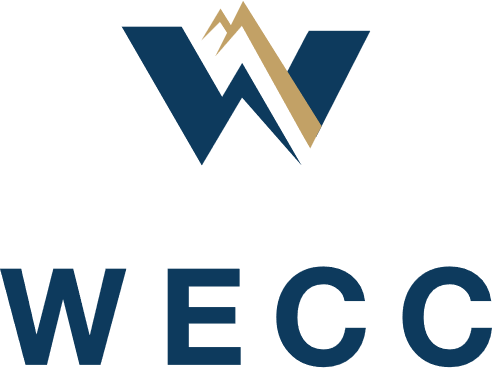 [Registered Entity Name]NERC ID: [NCRXXXXX]CIP-003-8 – Cyber Security – Security Management Controls[QX] [20XX] Guided Self-Certification WorksheetInstructionsPopulate the cover page by adding your Registered Entity name, NERC compliance registry (NCR) number, and the quarter and year indicated for the Guided Self-Certification in Align.Complete the tasks listed under Assessment Guidance. Only complete tasks listed for the Requirements and Sections in scope.Log into Align and complete your Guided Self-Certification response.Where random sampling is required, use an objective tool such as Microsoft Excel or random.org. If you have questions, reference NERC’s Compliance Monitoring and Enforcement Manual (2021 Version 6, p. 151) or contact your Self-Certification lead for assistance. Submit the following to the Secure Evidence Locker (SEL):This completed worksheet; andThe specific evidence annotated for the requested Requirements and/or Attachment 1 Sections. Please use unique file names and identify which evidence file(s) support each conclusion. Direct references and unique file names help facilitate an expedited review of the Guided Self-Certification.The Guided Self-Certification request in Align includes the monitoring period and the timeframe to perform the assessment and respond.For the purpose of this document all capitalized terms have the meaning ascribed to them in the NERC Glossary of Terms Used in NERC Reliability Standards (Available Here) unless otherwise indicated.RequirementsThe scope of this CIP-003-8 Guided Self-Certification is listed below:Assessment Guidance - ComplianceR1Per Requirement R1, provide the current version of the cyber security policy(ies) developed to collectively address the required topics. Please identify where the cyber security policy(ies) specifically address the required topics of Part 1.1 and/or Part 1.2. Provide evidence demonstrating the review and CIP Senior Manager approval of the cyber security policy(ies) occurred within the previous 15 calendar months. R2Provide a list of all BES assets containing low impact BES Cyber Systems (LIBCS) for which you have or share compliance responsibility. The listing should include (a) the BES asset type (e.g., Control Centers, Transmission Stations and substations, Generation resources, Systems and facilities critical to system restoration, Special Protection Systems, Distribution Provider Protection Systems) and (b) whether the BES asset uses electronic access controls pursuant to Sections 3.1 and 3.2. Attachment 1: Required Sections for Cyber Security Plan(s) for Assets Containing Low Impact BES Cyber SystemsAttachment 1 Section 1Per Attachment 1 Section 1, please identify where the cyber security plan(s) shall reinforce, at least once every 15 calendar months, cyber security practices (which may include associated physical security practices). Provide evidence of the reinforcement materials provided within the previous 15 calendar months to personnel who have access to BES assets containing a LIBCS.Attachment 1 Section 2Per Attachment 1 Section 2, please identify where the cyber security plan(s) shall control physical access, based on need as determined by your entity, to (1) the BES asset or the locations of the LIBCS within the BES asset, and (2) the Cyber Asset(s) that provide electronic access control(s) implemented for Section 3.1, if any. Select a random sample from the population identified in (R2) step 1, above. Per Attachment 1 Section 2, for each BES asset containing a LIBCS selected in the sample above from (R2) step 5, provide evidence that physical security controls were implemented to control physical access to (1) the asset or the locations of the LIBCS in the asset; and (2) the Cyber Asset(s), as specified by the Responsible Entity, that provide electronic access control(s) implemented for Section 3.1, if any.Attachment 1 Section 3Per Attachment 1 Section 3.1, please identify where the cyber security plan(s) shall implement electronic access controls to permit only necessary inbound and outbound electronic access as determined by your entity for any communications that are: (i) between a LIBCS and a Cyber Asset(s) outside the BES asset containing LIBCS; (ii) using a routable protocol when entering or leaving the BES asset containing the LIBCS; and (iii) not used for time-sensitive protection or control functions between intelligent electronic devices (e.g., communications using protocol IEC TR-61850-90-5 R-GOOSE). Per Attachment 1 Section 3.2, please identify where the cyber security plan(s) shall implement electronic access controls to authenticate all Dial-up Connectivity, if any, that provides access to a LIBCS, per Cyber Asset capability. Please indicate N/A in the filename and comments if there is no use of Dial-up Connectivity to access LIBCS.  Select random samples from the population identified in (R2) step 1, above, as follows: Select a random sample from the population of the BES assets containing a LIBCS with routable protocol communication entering or leaving the BES asset containing the LIBS (Section 3.1).Select a random sample from the population of the BES assets containing a LIBCS with Dial-up Connectivity (Section 3.2).Per Attachment 1 Section 3.1, for each BES asset containing a LIBCS selected in the sample above from (R2) step 9(a), provide representative diagram(s), if any, of the specific implementation of electronic access control(s) for each sampled BES asset.Per Attachment 1 Section 3.1, for each BES asset containing a LIBCS selected in the sample above from (R2) step 9(a), provide evidence of the inbound and outbound electronic access permissions (e.g., firewall policy or rules) at each sampled BES asset.Per Attachment 1 Section 3.1, for each BES asset containing a LIBCS selected in the sample above from (R2) step 9(a), provide documentation identifying why the enabled inbound and outbound electronic permissions are necessary at each sampled BES asset.Per Attachment 1 Section 3.2, for each BES asset containing a LIBCS selected in the sample above from (R2) step 9(b), provide representative diagram(s) of the specific implementation of Dial-up Connectivity for each sampled BES asset.Per Attachment 1 Section 3.2, for each BES asset containing a LIBCS selected in the sample above from (R2) step 9(b), provide either: (a) documentation of the incapability of LIBCS to perform authentication; or (b) documentation that authentication of Dial-up Connectivity has been implemented.Attachment 1 Section 4Per Attachment 1 Section 4.1, please identify where the Cyber Security Incident response plan(s) (CSIRP(s)) include the process to identify, classify, and respond to Cyber Security Incidents.Per Attachment 1 Section 4.2, please identify where the CSIRP(s) include the determination of whether an identified Cyber Security Incident is a Reportable Cyber Security Incident and the subsequent notification to the Electricity Information Sharing and Analysis Center (E-ISAC), unless prohibited by law.Per Attachment 1 Section 4.3, please identify where the CSIRP(s) include roles and responsibilities for the Cyber Security Incident response by groups or individuals.Per Attachment 1 Section 4.4, please identify where the CSIRP(s) details the incident handling processes for Cyber Security Incidents.Per Attachment 1 Section 4.5, please identify where the CSIRP(s) include testing the plan(s) at least once every 36 calendar months.Per Attachment 1 Section 4.6, please identify where the CSIRP(s) detail updating the plan(s), if needed, within 180 calendar days after completion of a CSIRP test or actual Reportable Cyber Security Incident.Has your entity had to activate its CSIRP(s) during the monitoring period?  Yes    NoIf yes, provide documentation of each activation of the CSIRP for a LIBCS, including the date of activation and evidence that the CSIRP was followed.Provide evidence related to Reportable Cyber Security Incidents for BES assets containing a LIBCS, including the date E-ISAC was notified. Please indicate N/A in the filename and comments if there have been no Reportable Cyber Security Incidents during the monitoring period. Per Attachment 1 Section 4.5, provide evidence CSIRP testing was completed within the last 36 calendar months, and indicate the date of completion for each test, including: (1) responding to an actual Reportable Cyber Security Incident; (2) using a drill or tabletop exercise of a Reportable Cyber Security Incident; or (3) using an operational exercise of a Reportable Cyber Security Incident.Per Attachment 1 Section 4.6, if updates to the CSIRP were needed, provide evidence the CSIRP was updated within 180 calendar days of the test or actual Reportable Cyber Security Incident.Attachment 1 Section 5Pursuant to Attachment 1 Section 5, please provide a list of any CIP Exceptional Circumstances (CEC) and include the beginning date of the CEC, ending date of the CEC, BES assets affected and a description of the situation which triggered the CEC. Per Attachment 1 Section 5.1, please identify where the cyber security plan(s) annotate Transient Cyber Assets (TCAs) are managed in an ongoing, on-demand, or combination or both manners and the method(s) for mitigating the risk of the introduction of malicious code to low impact BES Cyber Systems through the use of TCAs managed by your entity. Provide a list of TCAs managed by your entity for use with LIBCSs. Please indicate N/A in the filename and comments if there have been no TCAs used during the monitoring period. Select a random sample from the population identified in (R2) step 27, above. Per Attachment 1 Section 5.1, for each TCA selected in the sample above from (R2) step 28, provide evidence: (i) the TCA was managed in an ongoing, on-demand, or combination of both and (ii) evidence that each TCA uses: (1) antivirus software, including manual or managed updates of signatures or patterns; (2) application whitelisting; or (3) other method(s) to mitigate the introduction of malicious code.Per Attachment 1 Section 5.2, please identify where the cyber security plan(s) annotate method(s) for mitigating the risk of the introduction of malicious code to a LIBCS through the use of Transient Cyber Assets managed by a party other than your entity. Provide a list of TCAs managed by a party other than your entity for use with a LIBCS. Please indicate N/A in the filename and comments if there have been no TCAs managed by other parties used during the monitoring period.Select a random sample from the population identified in (R2) step 31, above. Per Attachment 1 Section 5.2.1, for each TCA selected in the sample above from (R2) step 32, provide evidence, including the date and time performed, of the: (1) review of antivirus update level; (2) review of antivirus update process used by the party; (3) review of application whitelisting used by the party; (4) review use of live operating system and software executable only from read-only media; (5) review of system hardening used by the party; or (6) other method(s) to mitigate the introduction of malicious code. Per Attachment 1 Section 5.2.2, for each TCA selected in the sample above from (R2) step 32, provide evidence of any determinations of additional mitigation actions deemed necessary and implemented prior to connecting the TCA.Per Attachment 1 Section 5.3, please identify where the cyber security plan(s) annotate method(s) to detect malicious code on Removable Media (RM) using a Cyber Asset other than a BES Cyber System [5.3.1] and the mitigation of the threat of detected malicious code prior to connecting RM to a LIBCS [5.3.2]. Provide a list of RM used with LIBCSs during the monitoring period. Please indicate N/A in the filename and comments if there have been no RM used during the monitoring period.Select a random sample from the population identified in (R2) step 36, above. Per Attachment 1 Section 5.3, for each RM selected in the sample above from (R2) step 37, provide evidence of: (1) using method(s) to detect malicious code on RM using a Cyber Asset other than a BES Cyber System; and (2) mitigation of the threat of detected malicious code on the RM, if any, during the monitoring period, prior to connecting the RM to a LIBCS.R3Please provide evidence demonstrating identification of a CIP Senior Manager by name, including the date of designation. Provide evidence of any changes to the CIP Senior Manager identification, if any, were documented within 30 calendar days of the change. Provide evidence the CIP Senior Manager is a single senior management official with overall authority and responsibility for leading and managing implementation of and continuing adherence to the requirements within the NERC CIP Standards.R4If delegations are used, please provide the documented process that addresses the delegation of the CIP Senior Manager’s authority. Provide documentation for each delegation and identify where the documentation includes the name or title of the delegate, specific actions for which authority is delegated, the date of delegation, and approval of the CIP Senior Manager. Provide evidence that changes to delegates were documented within 30 calendar days of the change. Assessment Guidance – ControlsControls Instructions:In this section of the document, WECC asks you to identify/describe the controls your entity put in place to mitigate the risk(s) addressed by this Standard. When WECC asks you to "provide associated evidence," you should provide any evidence (examples include checklists, processes, procedures, training, sign-in sheets, etc.) demonstrating your entity created a control and implemented the control. If you have any questions, please reach out to WECC at internalcontrols@wecc.org. Controls Questions:(a) Describe the controls your entity uses to ensure all applicable employees and contractors understand cyber security policies (e.g., training, communications plans); (b) describe how your entity confirms training or communications plans are effective; and provide supporting evidence for your responses to (a) and (b), above.Describe the method your entity uses to provide training to employees on the cyber security policies (e.g., online, in person, etc.); and provide supporting evidence for your response.(a) Describe additional security measures to supplement physical access controls (e.g., key management program(s), Closed Circuit Television (CCTV), on-site security; (b) describe response procedures in the event of an unauthorized access attempt or physical breach; and provide supporting evidence for your responses to (a) and (b), above.(a) Describe how your entity determines appropriate electronic access controls to BES assets containing LIBCS (e.g., risk assessment process); (b) describe how your entity monitors for changes to its electronic access controls that would affect the BES Cyber System (e.g., additions, replacements); and provide supporting evidence for your responses to (a) and (b), above.Describe how your entity ensures electronic access is limited to only necessary traffic (i.e., grant, review, revoke, monitor electronic access) and provide supporting evidence for your response.(a) Describe how your entity identifies and assesses risks associated with Cyber Security Incidents related to LIBCS; (b) describe how your entity ensures personnel are prepared to respond to identified threats (training, incident handling procedures, checklists, contact lists); (c) describe how Cyber Security Incident response exercises are developed; and provide supporting evidence for your responses to (a) through (c), above.Describe the controls your entity has in place to verify methods to mitigate the risk of introduction of malicious code are properly employed on all relevant Transient Cyber Assets (TCAs); and provide supporting evidence for your responses.Describe how your entity controls the use of removable media (e.g., restricting ports, USB hubs, standards of behavior); and provide supporting evidence for your response. Evidence SubmittalPlease submit the following evidence with the Guided Self-Certification response to the Secure Evidence Locker (SEL):Revision TableCIP-003-8 RequirementCIP-003-8 RequirementIn ScopeR1R1Requirement is included within the scope of this SCR2 Attachment 1 R2 Attachment 1 Requirement is included within the scope of this SCSection 1Section is included within the scope of this SCSection 2Section is included within the scope of this SCSection 3Section is included within the scope of this SCSection 4Section is included within the scope of this SCSection 5Section is included within the scope of this SCR3R3Requirement is not included within the scope of this SCR4R4Requirement is not included within the scope of this SCEvidence of Cyber Security Policy(ies)Evidence of Cyber Security Policy(ies)Evidence of Cyber Security Policy(ies)Evidence of Cyber Security Policy(ies)Evidence of Cyber Security Policy(ies)File NameDocument TitleRevision Or VersionDocument DateRelevant Page(s) or Section(s)Comments:Comments:Comments:Comments:Comments:Evidence of Review and Approval Evidence of Review and Approval Evidence of Review and Approval Evidence of Review and Approval Evidence of Review and Approval File NameDocument TitleRevision Or VersionDocument DateRelevant Page(s) or Section(s)Comments:Comments:Comments:Comments:Comments:List of BES assets Containing LIBCSList of BES assets Containing LIBCSList of BES assets Containing LIBCSList of BES assets Containing LIBCSList of BES assets Containing LIBCSFile NameDocument TitleRevision Or VersionDocument DateRelevant Page(s) or Section(s)Comments:Comments:Comments:Comments:Comments:Cyber Security Awareness Plan(s)Cyber Security Awareness Plan(s)Cyber Security Awareness Plan(s)Cyber Security Awareness Plan(s)Cyber Security Awareness Plan(s)File NameDocument TitleRevision Or VersionDocument DateRelevant Page(s) or Section(s)Comments:Comments:Comments:Comments:Comments:Evidence of Cyber Security Awareness ReinforcementEvidence of Cyber Security Awareness ReinforcementEvidence of Cyber Security Awareness ReinforcementEvidence of Cyber Security Awareness ReinforcementEvidence of Cyber Security Awareness ReinforcementFile NameDocument TitleRevision Or VersionDocument DateRelevant Page(s) or Section(s)Comments:Comments:Comments:Comments:Comments:Physical Security Plan(s)Physical Security Plan(s)Physical Security Plan(s)Physical Security Plan(s)Physical Security Plan(s)File NameDocument TitleRevision Or VersionDocument DateRelevant Page(s) or Section(s)Comments:Comments:Comments:Comments:Comments:Evidence of Physical Security ControlsEvidence of Physical Security ControlsEvidence of Physical Security ControlsEvidence of Physical Security ControlsEvidence of Physical Security ControlsFile NameDocument TitleRevision Or VersionDocument DateRelevant Page(s) or Section(s)Comments:Comments:Comments:Comments:Comments:Electronic Access Control Plan(s)Electronic Access Control Plan(s)Electronic Access Control Plan(s)Electronic Access Control Plan(s)Electronic Access Control Plan(s)File NameDocument TitleRevision Or VersionDocument DateRelevant Page(s) or Section(s)Comments:Comments:Comments:Comments:Comments:Dial-up Connectivity Plan(s)Dial-up Connectivity Plan(s)Dial-up Connectivity Plan(s)Dial-up Connectivity Plan(s)Dial-up Connectivity Plan(s)File NameDocument TitleRevision Or VersionDocument DateRelevant Page(s) or Section(s)Comments:Comments:Comments:Comments:Comments:Diagrams of Electronic Access ControlsDiagrams of Electronic Access ControlsDiagrams of Electronic Access ControlsDiagrams of Electronic Access ControlsDiagrams of Electronic Access ControlsFile NameDocument TitleRevision Or VersionDocument DateRelevant Page(s) or Section(s)Comments:Comments:Comments:Comments:Comments:Evidence of Electronic Access PermissionsEvidence of Electronic Access PermissionsEvidence of Electronic Access PermissionsEvidence of Electronic Access PermissionsEvidence of Electronic Access PermissionsFile NameDocument TitleRevision Or VersionDocument DateRelevant Page(s) or Section(s)Comments:Comments:Comments:Comments:Comments:Evidence Electronic Access Permissions are NecessaryEvidence Electronic Access Permissions are NecessaryEvidence Electronic Access Permissions are NecessaryEvidence Electronic Access Permissions are NecessaryEvidence Electronic Access Permissions are NecessaryFile NameDocument TitleRevision Or VersionDocument DateRelevant Page(s) or Section(s)Comments:Comments:Comments:Comments:Comments:Diagrams of Dial-up ConnectivityDiagrams of Dial-up ConnectivityDiagrams of Dial-up ConnectivityDiagrams of Dial-up ConnectivityDiagrams of Dial-up ConnectivityFile NameDocument TitleRevision Or VersionDocument DateRelevant Page(s) or Section(s)Comments:Comments:Comments:Comments:Comments:Evidence of Dial-up Connectivity AuthenticationEvidence of Dial-up Connectivity AuthenticationEvidence of Dial-up Connectivity AuthenticationEvidence of Dial-up Connectivity AuthenticationEvidence of Dial-up Connectivity AuthenticationFile NameDocument TitleRevision Or VersionDocument DateRelevant Page(s) or Section(s)Comments:Comments:Comments:Comments:Comments:Cyber Security Incident Response Plan(s)Cyber Security Incident Response Plan(s)Cyber Security Incident Response Plan(s)Cyber Security Incident Response Plan(s)Cyber Security Incident Response Plan(s)File NameDocument TitleRevision Or VersionDocument DateRelevant Page(s) or Section(s)Comments:Comments:Comments:Comments:Comments:Cyber Security Incident NotificationCyber Security Incident NotificationCyber Security Incident NotificationCyber Security Incident NotificationCyber Security Incident NotificationFile NameDocument TitleRevision Or VersionDocument DateRelevant Page(s) or Section(s)Comments:Comments:Comments:Comments:Comments:CSIRP Roles & ResponsibilitiesCSIRP Roles & ResponsibilitiesCSIRP Roles & ResponsibilitiesCSIRP Roles & ResponsibilitiesCSIRP Roles & ResponsibilitiesFile NameDocument TitleRevision Or VersionDocument DateRelevant Page(s) or Section(s)Comments:Comments:Comments:Comments:Comments:Cyber Security Incident HandlingCyber Security Incident HandlingCyber Security Incident HandlingCyber Security Incident HandlingCyber Security Incident HandlingFile NameDocument TitleRevision Or VersionDocument DateRelevant Page(s) or Section(s)Comments:Comments:Comments:Comments:Comments:CSIRP TestingCSIRP TestingCSIRP TestingCSIRP TestingCSIRP TestingFile NameDocument TitleRevision Or VersionDocument DateRelevant Page(s) or Section(s)Comments:Comments:Comments:Comments:Comments:CSIRP UpdatesCSIRP UpdatesCSIRP UpdatesCSIRP UpdatesCSIRP UpdatesFile NameDocument TitleRevision Or VersionDocument DateRelevant Page(s) or Section(s)Comments:Comments:Comments:Comments:Comments:Evidence of CSIRP ActivationEvidence of CSIRP ActivationEvidence of CSIRP ActivationEvidence of CSIRP ActivationEvidence of CSIRP ActivationFile NameDocument TitleRevision Or VersionDocument DateRelevant Page(s) or Section(s)Comments:Comments:Comments:Comments:Comments:Evidence of Reportable Cyber Security IncidentsEvidence of Reportable Cyber Security IncidentsEvidence of Reportable Cyber Security IncidentsEvidence of Reportable Cyber Security IncidentsEvidence of Reportable Cyber Security IncidentsFile NameDocument TitleRevision Or VersionDocument DateRelevant Page(s) or Section(s)Comments:Comments:Comments:Comments:Comments:Evidence of CSIRP TestingEvidence of CSIRP TestingEvidence of CSIRP TestingEvidence of CSIRP TestingEvidence of CSIRP TestingFile NameDocument TitleRevision Or VersionDocument DateRelevant Page(s) or Section(s)Comments:Comments:Comments:Comments:Comments:Evidence of CSIRP UpdatesEvidence of CSIRP UpdatesEvidence of CSIRP UpdatesEvidence of CSIRP UpdatesEvidence of CSIRP UpdatesFile NameDocument TitleRevision Or VersionDocument DateRelevant Page(s) or Section(s)Comments:Comments:Comments:Comments:Comments:CIP Exceptional CircumstancesCIP Exceptional CircumstancesCIP Exceptional CircumstancesCIP Exceptional CircumstancesCIP Exceptional CircumstancesFile NameDocument TitleRevision Or VersionDocument DateRelevant Page(s) or Section(s)Comments:Comments:Comments:Comments:Comments:Plan(s) for TCAs Managed by EntityPlan(s) for TCAs Managed by EntityPlan(s) for TCAs Managed by EntityPlan(s) for TCAs Managed by EntityPlan(s) for TCAs Managed by EntityFile NameDocument TitleRevision Or VersionDocument DateRelevant Page(s) or Section(s)Comments:Comments:Comments:Comments:Comments:List of TCAs Managed by EntityList of TCAs Managed by EntityList of TCAs Managed by EntityList of TCAs Managed by EntityList of TCAs Managed by EntityFile NameDocument TitleRevision Or VersionDocument DateRelevant Page(s) or Section(s)Comments:Comments:Comments:Comments:Comments:Evidence of Mitigation Methods for TCAs Managed by EntityEvidence of Mitigation Methods for TCAs Managed by EntityEvidence of Mitigation Methods for TCAs Managed by EntityEvidence of Mitigation Methods for TCAs Managed by EntityEvidence of Mitigation Methods for TCAs Managed by EntityFile NameDocument TitleRevision Or VersionDocument DateRelevant Page(s) or Section(s)Comments:Comments:Comments:Comments:Comments:Plan(s) for TCAs Managed by Parties Other than EntityPlan(s) for TCAs Managed by Parties Other than EntityPlan(s) for TCAs Managed by Parties Other than EntityPlan(s) for TCAs Managed by Parties Other than EntityPlan(s) for TCAs Managed by Parties Other than EntityFile NameDocument TitleRevision Or VersionDocument DateRelevant Page(s) or Section(s)Comments:Comments:Comments:Comments:Comments:List of TCAs Managed by Parties Other than EntityList of TCAs Managed by Parties Other than EntityList of TCAs Managed by Parties Other than EntityList of TCAs Managed by Parties Other than EntityList of TCAs Managed by Parties Other than EntityFile NameDocument TitleRevision Or VersionDocument DateRelevant Page(s) or Section(s)Comments:Comments:Comments:Comments:Comments:Evidence of Mitigation Methods for TCAs Managed by Parties Other than EntityEvidence of Mitigation Methods for TCAs Managed by Parties Other than EntityEvidence of Mitigation Methods for TCAs Managed by Parties Other than EntityEvidence of Mitigation Methods for TCAs Managed by Parties Other than EntityEvidence of Mitigation Methods for TCAs Managed by Parties Other than EntityFile NameDocument TitleRevision Or VersionDocument DateRelevant Page(s) or Section(s)Comments:Comments:Comments:Comments:Comments:Additional Mitigation for TCAs Managed by Parties Other than EntityAdditional Mitigation for TCAs Managed by Parties Other than EntityAdditional Mitigation for TCAs Managed by Parties Other than EntityAdditional Mitigation for TCAs Managed by Parties Other than EntityAdditional Mitigation for TCAs Managed by Parties Other than EntityFile NameDocument TitleRevision Or VersionDocument DateRelevant Page(s) or Section(s)Comments:Comments:Comments:Comments:Comments:Plan(s) for Removable MediaPlan(s) for Removable MediaPlan(s) for Removable MediaPlan(s) for Removable MediaPlan(s) for Removable MediaFile NameDocument TitleRevision Or VersionDocument DateRelevant Page(s) or Section(s)Comments:Comments:Comments:Comments:Comments:List of Removable MediaList of Removable MediaList of Removable MediaList of Removable MediaList of Removable MediaFile NameDocument TitleRevision Or VersionDocument DateRelevant Page(s) or Section(s)Comments:Comments:Comments:Comments:Comments:Mitigation Evidence for Removable MediaMitigation Evidence for Removable MediaMitigation Evidence for Removable MediaMitigation Evidence for Removable MediaMitigation Evidence for Removable MediaFile NameDocument TitleRevision Or VersionDocument DateRelevant Page(s) or Section(s)Comments:Comments:Comments:Comments:Comments:CIP Senior Manager IdentificationCIP Senior Manager IdentificationCIP Senior Manager IdentificationCIP Senior Manager IdentificationCIP Senior Manager IdentificationFile NameDocument TitleRevision Or VersionDocument DateRelevant Page(s) or Section(s)Comments:Comments:Comments:Comments:Comments:Changes to CIP Senior Manager IdentificationChanges to CIP Senior Manager IdentificationChanges to CIP Senior Manager IdentificationChanges to CIP Senior Manager IdentificationChanges to CIP Senior Manager IdentificationFile NameDocument TitleRevision Or VersionDocument DateRelevant Page(s) or Section(s)Comments:Comments:Comments:Comments:Comments:CIP Senior Manager AuthorityCIP Senior Manager AuthorityCIP Senior Manager AuthorityCIP Senior Manager AuthorityCIP Senior Manager AuthorityFile NameDocument TitleRevision Or VersionDocument DateRelevant Page(s) or Section(s)Comments:Comments:Comments:Comments:Comments:CIP Senior Manager Authority Delegation ProcessCIP Senior Manager Authority Delegation ProcessCIP Senior Manager Authority Delegation ProcessCIP Senior Manager Authority Delegation ProcessCIP Senior Manager Authority Delegation ProcessFile NameDocument TitleRevision Or VersionDocument DateRelevant Page(s) or Section(s)Comments:Comments:Comments:Comments:Comments:Evidence of DelegationsEvidence of DelegationsEvidence of DelegationsEvidence of DelegationsEvidence of DelegationsFile NameDocument TitleRevision Or VersionDocument DateRelevant Page(s) or Section(s)Comments:Comments:Comments:Comments:Comments:Changes to Delegations of CIP Senior Manager AuthorityChanges to Delegations of CIP Senior Manager AuthorityChanges to Delegations of CIP Senior Manager AuthorityChanges to Delegations of CIP Senior Manager AuthorityChanges to Delegations of CIP Senior Manager AuthorityFile NameDocument TitleRevision Or VersionDocument DateRelevant Page(s) or Section(s)Comments:Comments:Comments:Comments:Comments:Narrative Response:(a)(b)Evidence (if available)Evidence (if available)Evidence (if available)Evidence (if available)Evidence (if available)File NameDocument TitleRevision/VersionDocument DateRelevant Page(s) or Section(s)Comments:Comments:Comments:Comments:Comments:Narrative Response:Evidence (if available)Evidence (if available)Evidence (if available)Evidence (if available)Evidence (if available)File NameDocument TitleRevision/VersionDocument DateRelevant Page(s) or Section(s)Comments:Comments:Comments:Comments:Comments:Narrative Response:(a)(b)Evidence (if available)Evidence (if available)Evidence (if available)Evidence (if available)Evidence (if available)File NameDocument TitleRevision/VersionDocument DateRelevant Page(s) or Section(s)Comments:Comments:Comments:Comments:Comments:Narrative Response:(a)(b)Evidence (if available)Evidence (if available)Evidence (if available)Evidence (if available)Evidence (if available)File NameDocument TitleRevision/VersionDocument DateRelevant Page(s) or Section(s)Comments:Comments:Comments:Comments:Comments:Narrative Response:Evidence (if available)Evidence (if available)Evidence (if available)Evidence (if available)Evidence (if available)File NameDocument TitleRevision/VersionDocument DateRelevant Page(s) or Section(s)Comments:Comments:Comments:Comments:Comments:Narrative Response:(a)(b)(c)Evidence (if available)Evidence (if available)Evidence (if available)Evidence (if available)Evidence (if available)File NameDocument TitleRevision/VersionDocument DateRelevant Page(s) or Section(s)Comments:Comments:Comments:Comments:Comments:Narrative Response:Evidence (if available)Evidence (if available)Evidence (if available)Evidence (if available)Evidence (if available)File NameDocument TitleRevision/VersionDocument DateRelevant Page(s) or Section(s)Comments:Comments:Comments:Comments:Comments:Narrative Response:Evidence (if available)Evidence (if available)Evidence (if available)Evidence (if available)Evidence (if available)File NameDocument TitleRevision/VersionDocument DateRelevant Page(s) or Section(s)Comments:Comments:Comments:Comments:Comments:CIP-003-8 RequirementCIP-003-8 RequirementEvidenceThis completed worksheetR1R1Requirement is included within the scope of this SC:
Cyber Security Policy(ies)Review and ApprovalR2 Attachment 1 R2 Attachment 1 Requirement is included within the scope of this SCList of BES assets Containing LIBCSSection 1Section is included within the scope of this SCCyber Security Awareness Plan(s)Cyber Security Awareness ReinforcementSection 2Section is included within the scope of this SCPhysical Security Plan(s)Physical Security ControlsSection 3Section is included within the scope of this SCElectronic Access Control Plan(s)Dial-up Connectivity Plan(s)Diagrams of Electronic Access ControlsElectronic Access PermissionsElectronic Access Permissions are NecessaryDiagrams of Dial-up ConnectivityDial-up Connectivity AuthenticationSection 4Section is included within the scope of this SCCSIRP(s)Cyber Security Incident NotificationCyber Security Incident Response Roles & ResponsibilitiesCyber Security Incident HandlingCSIRP TestingCSIRP UpdatesActivation of CSIRPReportable Cyber Security IncidentsTesting of CSIRPUpdates to CSIRPSection 5Section is included within the scope of this SCCIP Exceptional CircumstancesPlan(s) for TCAs Managed by EntityList of TCAs Managed by EntityMitigation Methods for TCAs Managed by EntityPlan(s) for TCAs Managed by Parties Other than EntityList of TCAs Managed by Parties Other than EntityMitigation Methods for TCAs Managed by Parties Other than EntityAdditional Mitigation for TCAs Managed by Parties Other than EntityPlan(s) for RMList of RMMitigation Evidence for RMR3R3Requirement is not included within the scope of this SCCIP Senior Manager IdentificationChanges to CIP Senior Manager IdentificationCIP Senior Manager AuthorityR4R4Requirement is not included within the scope of this SCCIP Senior Manager Authority Delegation ProcessDelegationsChanges to Delegations of CIP Senior Manager AuthorityRevision DateDescription of Revision8/30/2021Initial version of CIP-003-8 Guided Self-Certification Worksheet2/28/2023Revisions include: Reference to Compliance Monitoring and Enforcement Manual (version 6)Revised language in Assessment Guidance – Controls section Moved “Evidence Submittal” to end of worksheetAdded Revision Table